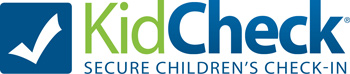 KidCheck DictionaryGetting Started:Campus – Physical facility/organization name where your members check-in.   Examples of a Campus name may be “First Baptist Church” or “Downtown YMCA”, etc.Locations – A place within a campus that guardians can check their kids in and out of.  This can be a classroom, or age group, etc. (e.g. “Nursery (0-24 months)” or “First Grade Boys”, etc.).Check-In Template – An event or time block for check-inChurch Ex: 1st Service, 2nd Service, AWANAFitness/Daycare Ex: Daily Check-In, Youth Zone, Before/After School Summer Camp Ex: VBS, Summer Camp Daily Check-InCheck-In Program – (Available for Standard Edition and above.) A check-in program allows you to set up a sequential order for multiple templates to automatically run.    This allows parents to check their children into multiple templates with just one visit to the check-in station.  KidCheck Client – A small piece of software that is downloaded onto a computer that needs to be running in order for it to run as a check-in station.“KidCheck Client Not Detected” Error Message - If the client is not detected then follow link for Windows/Mac:Windows Mac If you’re on a personal computer, you can disregard the error message and proceed with any administrative tasks (will not be able to run check-in).Mobile Check-In Stations – Simply install the KidCheck app (from app store) to allow check-in on iPad’s/Tablets.  License – Required on devices (computers, iPad/Tablet, Express) you would like to run as a check-in station.Account Management:Login Account – Guardian account that has a username/password, guardian is able to edit family profile.Check-In Account – An account that allows an individual to check in/out but does not have a username/password.My Account Tab – Where an individual can update their personal preferences and edit family information within KidCheck.Primary Guardian – Main person who wants to be in charge of setting up the family account (i.e. adds children and authorized guardians). Note: Primary should be the only one to add the kids into their account and add their spouse as a guardian.Authorized Guardians – An individual that has been given permission by the primary guardian to check in and out child (ren).  Added in My Account Tab.Unauthorized Guardians – A person that is NOT allowed to check child (ren) in and out.  Added in My Account tab.Administrative: KidCheck User Manager (KidCheck Admins) – This is where additional individuals can be given administrative access to your organization’s KidCheck account.  To be given administrative rights, the individual(s) you plan to add must have already created a KidCheck login account complete with a username and password.  Most Common Admin Roles:Administrator: Full access and privileges.Check-In Worker: Able to start/stop a check-in and can access the Admin Console App during check-in. (**Refer to Support Documents for additional security roles**)Workers – After a guardian account has been created, administrators can assign an individual as a Volunteer/Employee, which allows them to check-in and receive a name tag.People Tab – A search engine that allows an administrator to view profiles of families that have checked-in to their organization (within 6 months) and edit their account information.Admin Console App – It shows a live class roster of children currently checked-in, ability to text guardians in case of an emergency, check-out children and more.  Only available for “KidCheck Admins”.Refer to Admin Console videoExpress Check-In – Parents can download KidCheck App to start check-in using their mobile device prior to arrival, then finalize upon arrival and name badges print automatically via KidCheck PrintHub.Express Check-In: Things to Consider